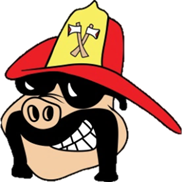 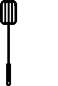 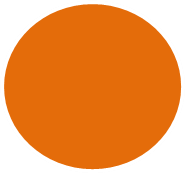 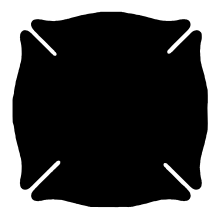 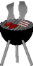 Smithfield Firefighters AssociationWhole Hog Cook-offMay 1st & 2nd, 2020Thank “Q” for sponsoring the Smithfield Firefighters Association.Please fill out this form and return it to us by April 1st. We are requesting at least a $100.00 donation to have your business name advertised at Ham and Yam.COMPANY_________________________________________________________Please write exactly as you would like it to appear on the banner.CONTACT NAME_____________________________________________________________________ADDRESS____________________________________________________________________________CITY_______________________________ STATE _____________________ ZIP_________________PHONE______________________________EMAIL__________________________________________Sponsorship _______________________________________________________________________________________Signature_____________________________________________________ Date__________________Please make checks payable to Smithfield Firefighters Association:Smithfield Firefighters Association111 S. Fourth St.919-934-2468